Об утверждении Положения о бюджетномпроцессе в муниципальном образованиисельского поселения «Кажым»Совет сельского поселения «Кажым» РЕШИЛ:	1. Утвердить Положение о бюджетном процессе в муниципальном образовании сельского поселения «Кажым» согласно приложению.        2. Признать утратившими силу:	2.1.  Решение Совета сельского поселения «Кажым» от 06 марта 2008 года № I-21/123 «Об утверждении Положения о бюджетном процессе в МО сельского поселения «Кажым».	2.2. Решение Совета сельского поселения «Кажым» от 28.06.2018 года  № I-25/92  «О внесении изменений в решение Совета сельского поселения «Кажым» от 06 марта 2008 года № I-21/123 «Об утверждении Положения о бюджетном процессе в МО сельского поселения «Кажым».3. Настоящее решение вступает в силу со дня  официального обнародования.Глава сельского поселения «Кажым»                                И.А.БезносиковаПРИЛОЖЕНИЕк решению Совета муниципального образованиясельского поселения "Кажым"ПОЛОЖЕНИЕО БЮДЖЕТНОМ ПРОЦЕССЕ В МУНИЦИПАЛЬНОМ ОБРАЗОВАНИИСЕЛЬСКОГО ПОСЕЛЕНИЯ "КАЖЫМ"Раздел I. ОБЩИЕ ПОЛОЖЕНИЯСтатья 1. Правоотношения, регулируемые настоящим ПоложениемНастоящее Положение в соответствии с Конституцией Российской Федерации, Бюджетным кодексом Российской Федерации, Налоговым кодексом Российской Федерации, Приказом Министерства финансов Российской Федерации "Об утверждении Указаний о порядке применения бюджетной классификации Российской Федерации", Уставом муниципального образования муниципального района "Койгородский" регулирует бюджетные правоотношения, возникающие между субъектами бюджетных правоотношений в ходе составления и рассмотрения проекта бюджета муниципального образования сельского поселения "Кажым" (далее-бюджет сельского поселения), утверждения и исполнения бюджета сельского поселения, осуществления контроля за его исполнением, бюджетного учета, составления, рассмотрения и утверждения отчета об исполнении бюджета сельского поселения.Статья 2. Правовая основа бюджетного процесса в муниципальном образовании сельского поселения "Кажым"1.	Правовую основу бюджетного процесса в муниципальном образовании сельского поселения "Кажым" (далее - сельское поселение) составляют Конституция Российской Федерации, Бюджетный кодекс Российской Федерации, Устав
муниципального образования сельского поселения "Кажым", настоящее Положение и иные нормативные правовые акты Российской Федерации, Республики Коми и муниципального образования, регулирующие бюджетные правоотношения.2.	Понятия и термины, используемые в настоящем Положении, применяются в значениях, определенных Бюджетным Кодексом Российской Федерации.Статья 3. Бюджет сельского поселения1. Бюджет сельского поселения  предназначен для исполнения расходных обязательств муниципального образования сельского поселения "Кажым".2. Использование органами местного самоуправления иных форм образования и расходования денежных средств для исполнения расходных обязательств сельского поселения не допускается.3. В бюджете сельского поселения  в соответствии с бюджетной классификацией Российской Федерации раздельно предусматриваются средства, направляемые на исполнение расходных обязательств сельского поселения, в связи с осуществлением органами местного самоуправления полномочий по вопросам местного значения, и расходных обязательств сельского поселения, исполняемых за счет субвенций из других бюджетов бюджетной системы Российской Федерации для осуществления отдельных государственных полномочий.4. Бюджет сельского поселения  разрабатывается и утверждается в форме решения Совета сельского поселения  сроком на три года - очередной финансовый год и плановый период, вступает в силу с 1 января и действует по 31 декабря финансового года, если иное не предусмотрено Бюджетным кодексом Российской Федерации и (или) решением Совета сельского поселения  о бюджете сельского поселения.5. Решение Совета сельского поселения  о бюджете сельского поселения  подлежит официальному опубликованию не позднее 10 дней после его подписания в установленном порядке.Статья 4. Доходы бюджета сельского поселения.Доходы бюджета сельского поселения формируются в соответствии с бюджетным законодательством Российской Федерации, законодательством Российской Федерации о налогах и сборах, законодательством Республики Коми о налогах и сборах, нормативными правовыми актами Совета сельского поселения о налогах и сборах. Статья  5.  Налоговые  доходы бюджета сельского поселения К налоговым  доходам  бюджета сельского поселения относятся:1)	отчисления от федеральных и (или) региональных налогов и сборов, в том числе от налогов, предусмотренных специальными налоговыми режимами, распределенных к зачислению в бюджет сельского поселения по нормативам, определяемым законодательством Российской Федерации, законодательством Республики Коми о налогах и сборах;2)	поступления по местным налогам по нормативам, определяемым законодательством Российской Федерации;3)	пени и штрафы, начисленные в соответствии с законодательством о налогах и сборах Российской Федерации, на сумму недоимки по налогам и сборам, зачисляемым в бюджет сельского поселения.Статья  6.  Неналоговые  доходы бюджета сельского поселения       Неналоговые доходы бюджета сельского поселения формируются в соответствии  со статьями 41,42,46,62 Бюджетного кодекса Российской Федерации.Статья  7.  Безвозмездные поступления	В доходы бюджета сельского поселения могут зачисляться безвозмездные поступления в виде:1)	дотаций из других бюджетов бюджетной системы Российской Федерации;2)	субсидий из других бюджетов бюджетной системы Российской Федерации
(межбюджетные субсидии);субвенций из других бюджетов бюджетной системы Российской Федерации;иных межбюджетных трансфертов из других бюджетов бюджетной системы Российской Федерации;5)	безвозмездных поступлений от физических и юридических лиц, международных организаций и правительств иностранных государств, в том числе добровольных пожертвований.Статья 8. Учет неналоговых доходов, безвозмездных поступлений, доходов от платных услуг в составе бюджета сельского поселенияДоходы от использования имущества, находящегося в муниципальной собственности, средства безвозмездных поступлений  при составлении, утверждении, исполнении бюджета сельского поселения и составлении отчетности о его исполнении включаются в состав доходов бюджета сельского поселения с учетом положений  части 1 статьи 6 настоящего Положения.Статья 9.  Реестры источников доходов сельского поселения  Реестры источников доходов бюджета сельского поселения  формируются и ведутся в порядке, установленном администрацией сельского поселения.Статья 10. Расходы бюджета сельского поселения.Формирование расходов бюджета сельского поселения осуществляется в соответствии с расходными обязательствами, обусловленными установленным законодательством Российской Федерации разграничением полномочий федеральных органов государственной власти, органов государственной власти субъектов Российской Федерации и органов местного самоуправления, исполнение которых согласно законодательству Российской Федерации, международным и иным договорам и соглашениям должно происходить в очередном финансовом году за счет средств бюджета сельского поселения.1.	Расходные обязательства сельского поселения возникают в результате:1)	принятия нормативных правовых актов органов местного самоуправления, а также заключения сельским поселением (от имени сельского поселения) договоров (соглашений) при осуществлении органами местного самоуправления полномочий по вопросам местного значения;2)	заключения от имени сельского поселения договоров (соглашений) казенными  учреждениями сельского поселения;3)	принятия муниципальных правовых актов при осуществлении органами местного самоуправления переданных им  отдельных государственных полномочий.Расходные обязательства сельского поселения, указанные в пунктах 1 -2 части 1 настоящей статьи, устанавливаются органами местного самоуправления самостоятельно и исполняются за счет собственных доходов и источников финансирования дефицита бюджета сельского поселения.	3.Расходные обязательства сельского поселения, указанные в пункте 3 части 1 настоящей статьи, устанавливаются нормативными правовыми актами органов местного самоуправления в соответствии с федеральными законами (законами органов государственной власти Республики Коми) и исполняются за счет и в пределах субвенций из республиканского бюджета Республики Коми, предоставляемых бюджету сельского поселения в порядке, предусмотренном статьей 140 Бюджетного кодекса Российской Федерации.В случае если в сельском поселении превышены нормативы, используемые в методиках расчета соответствующих субвенций, финансовое обеспечение дополнительных расходов, необходимых для полного исполнения указанных расходных обязательств сельского поселения, осуществляется за счет собственных доходов и источников финансирования дефицита бюджета сельского поселения.4. Органы местного самоуправления не вправе устанавливать и исполнять расходные обязательства, связанные с решением вопросов, отнесенных к компетенции федеральных органов государственной власти и органов государственной власти Республики Коми, за исключением случаев, установленных законодательством.Органы местного самоуправления вправе устанавливать и исполнять расходные обязательства, связанные с решением вопросов, не отнесенных к компетенции органов местного самоуправления других муниципальных образований, органов государственной власти Республики Коми, и не исключенные из их компетенции федеральными законами и законами Республики Коми, только при наличии собственных средств бюджета муниципального образования (за исключением межбюджетных трансфертов).Статья 11. Реестры расходных обязательствОрганы местного самоуправления обязаны вести реестры расходных обязательств.Под реестром расходных обязательств понимается используемый свод (перечень) нормативных правовых актов органов местного самоуправления сельского поселения, обуславливающих публичные нормативные обязательства и (или) правовые основания для иных расходных обязательств с указанием соответствующих положений (статей, частей, пунктов, подпунктов, абзацев) нормативных правовых актов органов местного самоуправления сельского поселения с оценкой объемов бюджетных ассигнований, необходимых для исполнения включенных в реестр обязательств.Реестр расходных обязательств сельского поселения ведется в порядке, установленном администрацией сельского поселения.Реестр расходных обязательств муниципального образования представляется финансовым органом, исполняющим бюджет сельского поселения, в Финансовое управление администрации муниципального района «Койгородский» в установленные им сроки.Статья 12. Осуществление расходов, не предусмотренных бюджетом сельского поселения1. Если принимается нормативный правовой акт органа местного самоуправления, предусматривающий увеличение расходных обязательств по существующим видам расходных обязательств или введение новых видов расходных обязательств, которые до его принятия не исполнялись ни одним публично-правовым образованием, указанный нормативный правовой акт должен содержать нормы, определяющие источники и порядок исполнения новых видов расходных обязательств.2. Выделение бюджетных ассигнований на принятие новых видов расходных обязательств или увеличение бюджетных ассигнований на исполнение существующих видов расходных обязательств может осуществляться только с начала очередного финансового года при условии включения соответствующих бюджетных ассигнований в решение о бюджете сельского поселения  либо в текущем финансовом году после внесения соответствующих изменений в решение о бюджете сельского поселения при наличии соответствующих источников дополнительных поступлений в бюджет сельского поселения и (или) при сокращении бюджетных ассигнований по отдельным статьям расходов бюджета сельского поселения.Статья 13. Резервный фонд.1.	 В расходной части бюджета сельского поселения предусматривается создание резервного фонда   администрации сельского поселения. 2. Размер резервного фонда  администрации сельского поселения  устанавливается решением о бюджете сельского поселения и не может превышать  3 процента утвержденного указанным решением общего объема расходов. 3. Средства резервного фонда администрации сельского поселения направляются на финансовое обеспечение непредвиденных расходов, в том числе на проведение аварийно-восстановительных работ и иных мероприятий, связанных с ликвидацией последствий стихийных бедствий и других чрезвычайных ситуаций.4. Бюджетные ассигнования резервного фонда администрации сельского поселения, предусмотренные в составе бюджета сельского поселения, используются по решению администрации сельского поселения.5. Порядок использования бюджетных ассигнований  резервного фонда  администрации сельского поселения, предусмотренных в составе бюджета сельского поселения,  устанавливается администрацией сельского поселения. 6. Отчет об использовании бюджетных ассигнований резервного фонда администрации сельского поселения прилагается к годовому отчету об исполнении бюджета сельского поселения.Статья 14. Дефицит бюджета сельского поселения.Дефицит бюджета сельского поселения на очередной финансовый год  и каждый год планового периода устанавливается решением о бюджете сельского поселения с соблюдением ограничений, установленных статьей 92(1) Бюджетного кодекса Российской Федерации.Дефицит бюджета муниципального образования не должен превышать 10 процентов утвержденного общего годового объема доходов бюджета сельского поселения без учета утвержденного объема безвозмездных поступлений и (или) поступлений налоговых доходов по дополнительным нормативам отчислений.В случае применения в отношении муниципального  образования  мер, предусмотренных пунктом 4 статьи 136 Бюджетного кодекса Российской Федерации, дефицит бюджета сельского поселения не должен превышать 5 процентов утвержденного общего годового объема доходов указанного бюджета без учета утвержденного объема безвозмездных поступлений и (или) поступлений налоговых доходов по дополнительным нормативам отчислений.В случае утверждения решением о бюджете сельского поселения в составе источников финансирования его дефицита поступлений от продажи акций и иных форм участия в капитале, находящихся в муниципальной собственности, и (или) снижения остатков средств на счетах по учету средств бюджета сельского поселения дефицит бюджета сельского поселения может превысить ограничения, установленные настоящим пунктом, в пределах суммы указанных поступлений и снижения остатков средств на счетах по учету средств бюджета сельского поселения.3.	Дефицит бюджета сельского поселения, сложившийся по данным годового отчета о его исполнении, должен соответствовать ограничениям, установленным статьей 92(1) Бюджетного кодекса Российской Федерации.Превышение по данным годового отчета об исполнении бюджета сельского поселения установленных настоящей статьей ограничений является нарушением бюджетного законодательства Российской Федерации и влечет применение предусмотренных Бюджетным кодексом Российской Федерации мер принуждения за нарушение бюджетного законодательства Российской Федерации.4.	Кредиты Центрального банка Российской Федерации, а также приобретение Центральным банком Российской Федерации муниципальных ценных бумаг при их размещении не могут быть источниками финансирования дефицита бюджета сельского
поселения.Статья 15. Зачисление средств от продажи акций и иных форм участия в капитале, находящихся в муниципальной собственностиСредства, получаемые от продажи акций и иных форм участия в капитале, находящихся в муниципальной собственности, подлежат зачислению в бюджет сельского поселения по нормативу 100 процентов.Статья 16. Источники финансирования дефицита бюджета сельского поселения.1.	В состав источников внутреннего финансирования дефицита бюджета сельского поселения включаются: 1) разница между средствами, поступившими от размещения муниципальных ценных бумаг, номинальная стоимость которых указана в валюте Российской Федерации, и средствами, направленными на их погашение;       2) разница между полученными и погашенными сельским поселением в валюте Российской Федерации кредитами кредитных организаций;       3) разница между полученными и погашенными сельским поселением в валюте Российской Федерации бюджетными кредитами, предоставленными местному бюджету другими бюджетами бюджетной системы Российской Федерации; 4) изменение остатков средств на счетах по учету средств бюджета сельского поселения в течение соответствующего финансового года; 5) разница между полученными и погашенными сельским поселением в иностранной валюте бюджетными кредитами, предоставленными Российской Федерацией в рамках использования целевых иностранных кредитов (заимствований);6) иные источники внутреннего финансирования дефицита бюджета сельского поселения.В состав иных источников внутреннего финансирования дефицита бюджета сельского поселения включаются:1) поступления от продажи акций и иных форм участия в капитале, находящихся в муниципальной собственности;2) курсовая разница по средствам местного бюджета;3) объем средств, направляемых на исполнение муниципальных гарантий в валюте Российской Федерации, в случае, если исполнение гарантом муниципальных гарантий ведет к возникновению права регрессного требования гаранта к принципалу;4) объем средств, направляемых на исполнение муниципальных гарантий в иностранной валюте, предоставленных Российской Федерации в рамках использования целевых иностранных кредитов (заимствований), в случае, если исполнение гарантом муниципальных гарантий ведет к возникновению прав регрессного требования гаранта к принципалу;5) объем средств, направляемых на погашение иных долговых обязательств сельского поселения  в валюте Российской Федерации;6) разница между средствами, полученными от возврата предоставленных из бюджета сельского поселения юридическим лицам бюджетных кредитов, и суммой предоставленных из указанного бюджета юридическим лицам бюджетных кредитов в валюте Российской Федерации;7) разница между средствами, полученными от возврата предоставленных из бюджета сельского поселения другим бюджетам бюджетной системы Российской Федерации бюджетных кредитов, и суммой предоставленных из бюджета сельского поселения другим бюджетам бюджетной системы Российской Федерации бюджетных кредитов в валюте Российской Федерации.8)  разница между средствами, перечисленными с единого счета по учету средств местного бюджета, и средствами, зачисленными на единый счет по учету средств местного бюджета, при проведении операций по управлению остатками средств на едином счете по учету средств местного бюджета;2.	Остатки средств бюджета сельского поселения на начало текущего финансового
года в объеме, определяемом решением Совета сельского поселения, могут направляться в текущем финансовом году на покрытие временных кассовых разрывов и на увеличение бюджетных ассигнований на оплату заключенных от имени муниципального образования муниципальных контрактов на поставку товаров, выполнение работ, оказание услуг, подлежавших в соответствии с условиями этих муниципальных контрактов оплате в отчетном финансовом году, в объеме, не превышающем сумму остатка неиспользованных бюджетных ассигнований на указанные цели, в случаях, предусмотренных решением о бюджете сельского поселения.3. В состав операций по управлению остатками средств на едином счете по учету средств местного бюджета включаются привлечение и возврат средств организаций, учредителем которых являются органы местного самоуправления, и лицевые счета которым открыты в территориальных органах Федерального казначейства или в финансовом управлении администрации муниципального района «Койгородский» в соответствии с законодательством Российской Федерации. Статья 17.  Муниципальные внутренние заимствования и муниципальный долг1. Структура муниципального долга представляет собой группировку муниципальных долговых обязательств по установленным настоящей статьей видам долговых обязательств. Муниципальный долг полностью и без условий обеспечивается всем муниципальным имуществом, составляющим муниципальную казну.2. Долговые обязательства сельского поселения могут существовать в виде обязательств по:1) ценным бумагам сельского поселения (муниципальным ценным бумагам);2) бюджетным кредитам, привлеченным в местный бюджет от других бюджетов бюджетной системы Российской Федерации;3) кредитам, полученным сельским поселением от кредитных организаций;4) гарантиям сельского поселения (муниципальным гарантиям).Долговые обязательства сельского поселения не могут существовать в иных видах, за исключением предусмотренных настоящим пунктом.3. Долговые обязательства сельского поселения могут быть краткосрочными (менее одного года), среднесрочными (от одного года до пяти лет) и долгосрочными (от пяти до 10 лет включительно). Сельское поселение не несет ответственности по долговым обязательствам Российской Федерации, субъекта Российской Федерации и иных муниципальных образований, если указанные обязательства не были гарантированы этим сельским поселением.4. Муниципальные внутренние заимствования осуществляются в целях финансирования дефицита местного бюджета, а также для погашения долговых обязательств. Под муниципальными заимствованиями понимаются муниципальные займы, осуществляемые путем выпуска ценных бумаг от имени сельского поселения, размещаемых на внутреннем рынке в валюте Российской Федерации, и кредиты, привлекаемые в соответствии с положениями Бюджетного кодекса Российской Федерации в местный бюджет от других бюджетов бюджетной системы Российской Федерации и от кредитных организаций, по которым возникают муниципальные долговые обязательства. Право осуществления муниципальных заимствований от имени сельского поселения  в соответствии с Бюджетным кодексом Российской Федерации и Уставом сельского поселения принадлежит местной администрации.         5. Муниципальные гарантии предоставляются администрацией поселения. Порядок предоставления муниципальных гарантий утверждается решением Совета  поселения.6. Управление муниципальным долгом осуществляется администрацией поселения в соответствии с Уставом  сельского поселения.7. Порядок осуществления муниципальных заимствований, обслуживания и управления муниципальным долгом утверждается решением Совета поселения.8. Управление муниципальным долгом осуществляется исходя из необходимости соблюдения следующих ограничений:1) Предельный объем муниципального долга на очередной финансовый год и каждый год планового периода устанавливается решением о бюджете сельского поселения и не может быть превышен при исполнении местного бюджета;      2) предельный объем муниципального долга не должен превышать объема доходов бюджета поселения без учета утвержденного объема безвозмездных поступлений и поступлений по дополнительным нормативам отчислений. Для сельского поселения, в отношении которого осуществляются меры, предусмотренные пунктом 4 статьи 136 Бюджетного кодекса Российской Федерации, предельный объем муниципального долга не должен превышать 50 процентов утвержденного общего годового объема доходов местного бюджета без учета утвержденного объема безвозмездных поступлений и поступлений налоговых доходов по дополнительным нормативам отчислений3) предельный объем расходов на обслуживание муниципального долга в очередном финансовом году и плановом периоде,  утвержденный решением о бюджете, по данным отчета об исполнении соответствующего бюджета не должен превышать 15 процентов объема расходов бюджета поселения, за исключением объема расходов, которые осуществляются за счет субвенций, предоставляемых из бюджетов бюджетной системы Российской Федерации.9.  Финансовый орган  поселения ведет муниципальную долговую книгу, куда вносятся сведения:- о дате возникновения муниципальных долговых обязательств;- об объеме муниципальных долговых обязательств;- о формах обеспечения обязательств;- об исполнении долговых обязательств полностью или частично;- о просроченной задолженности по исполнению муниципальных долговых обязательств;- иные сведения, предусмотренные порядком ведения муниципальной долговой книги.Порядок ведения муниципальной долговой книги утверждается нормативным актом администрации поселения.Раздел II. БЮДЖЕТНЫЙ ПРОЦЕСС В СЕЛЬСКОМ ПОСЕЛЕНИИ  Статья 18. Участники бюджетного процесса.Участниками бюджетного процесса в сельском поселении являются:Совет сельского поселения « Кажым»;Глава сельского поселения «Кажым»;Администрация сельского поселения «Кажым»;Финансовый орган;контрольно-ревизионная комиссия;-	главные распорядители (распорядители) бюджетных средств сельского  поселения;главные администраторы (администраторы) доходов бюджета сельского поселения;главные администраторы (администраторы) источников финансирования дефицита бюджета сельского поселения;получатели бюджетных средств;- иные органы, на которые бюджетным законодательством Российской Федерации возложены бюджетные полномочия по регулированию бюджетных правоотношений, организации и осуществлению бюджетного процесса в сельском поселении.Особенности бюджетных полномочий участников бюджетного процесса, являющихся органами местного самоуправления, устанавливаются Бюджетным кодексом и принятыми в соответствии с ним нормативными правовыми актами Совета сельского поселения  и администрации сельского поселения.Статья 19. Бюджетные полномочия участников бюджетного процесса.Совет сельского поселения обладает следующими бюджетными полномочиями:рассматривает и утверждает решение о  бюджете сельского поселения и отчет о его исполнении;осуществляет  контроль  в ходе рассмотрения отдельных вопросов исполнения бюджета сельского поселения на своих заседаниях, заседаниях комиссий, в ходе проводимых Советом сельского поселения слушаний и в связи с депутатскими запросами; формирует и определяет правовой статус органов, осуществляющих контроль за исполнением бюджета сельского поселения;устанавливает размеры ставок по местным налогам и предоставляет по ним налоговые льготы в пределах прав, предоставленных законодательством Российской Федерации о налогах и сборах;5)	осуществляет другие бюджетные полномочия, определенные Бюджетным Кодексом Российской Федерации и настоящим Положением, иными нормативными правовыми актами бюджетного законодательства Российской Федерации, законодательства Республики Коми и нормативными актами органов местного самоуправления сельского поселения.Статья 20. Бюджетные полномочия администрации сельского поселенияАдминистрация сельского поселения обладает следующими бюджетными полномочиями:1) устанавливает порядок составления проекта решения о бюджете сельского поселения;2) представляет в Совет сельского поселения  проекты решений о бюджете сельского поселения и проекты о внесении изменений и дополнений в решение о бюджете сельского поселения; а также отчет об исполнении бюджета сельского поселения за прошедший финансовый год;3) разрабатывает и утверждают методики распределения и (или) порядки предоставления межбюджетных трансфертов;4) осуществляет муниципальные заимствования, управляет муниципальным долгом;5) осуществляет другие бюджетные полномочия, определенные Бюджетным кодексом Российской Федерации и настоящим Положением.Администрация сельского поселения  выступает в суде от имени казны сельского поселения:1) по искам о возмещении вреда, причиненного незаконными решениями и действиями (бездействием) соответствующих должностных лиц и органов;2) по искам о взыскании задолженности подведомственных предприятий и учреждений, предъявляемым в порядке субсидиарной ответственности;3) по искам о взыскании убытков, причиненных неисполнением бюджетных обязательств, предусмотренных решением о бюджете сельского поселения на очередной финансовый год, если полномочия по исполнению данных бюджетных обязательств не возложены на распорядителей или получателей бюджетных средств по ведомственной принадлежности.От имени администрации сельского поселения нормативные правовые акты по бюджетным вопросам издает руководитель администрации сельского поселения.Статья 21. Полномочия финансового органаФинансовый орган обладает следующими бюджетными полномочиями:1) на основании и во исполнение Бюджетного кодекса Российской Федерации, настоящего Положения, иных актов бюджетного законодательства Российской Федерации принимает нормативные акты в установленной сфере деятельности;2) составляет проект бюджета сельского поселения, представляет его администрации сельского поселения;3) ведет реестр расходных обязательств;4) формирует и ведет реестр источников доходов бюджета сельского поселения;5) организует исполнение и исполняет бюджет сельского поселения;6) устанавливает порядок составления и ведения сводной бюджетной росписи бюджета сельского поселения, бюджетных росписей главных распорядителей средств бюджета сельского поселения и кассового плана исполнения бюджета сельского поселения;7) устанавливает порядок ведения сводного реестра главных распорядителей, распорядителей и получателей средств бюджета сельского поселения, главных администраторов и администраторов доходов бюджета сельского поселения, главных администраторов и администраторов источников финансирования дефицита бюджета сельского поселения;8) составляет и ведет сводную бюджетную роспись бюджета сельского поселения и кассовый план исполнения бюджета сельского поселения;9) получает от главных распорядителей средств бюджета сельского поселения, главных администраторов источников финансирования дефицита бюджета сельского поселения, главных администраторов доходов бюджета муниципального района материалы, необходимые для составления бюджетной отчетности об исполнении бюджета сельского поселения;10) составляет на основании бюджетной отчетности, представленной главными распорядителями средств бюджета сельского поселения, главными администраторами доходов бюджета сельского поселения, главными администраторами источников финансирования дефицита бюджета сельского поселения, бюджетную отчетность об исполнении бюджета сельского поселения;11) осуществляет другие бюджетные полномочия, определенные Бюджетным кодексом Российской Федерации и  настоящим Положением.Статья 22. Главный распорядитель, распорядитель и получатель средств бюджета сельского поселения1. Главный распорядитель средств бюджета сельского поселения - соответственно орган местного самоуправления, орган местной администрации, имеющие право распределять бюджетные ассигнования и лимиты бюджетных обязательств между подведомственными распорядителями и (или) получателями бюджетных средств.2. Распорядитель средств бюджета сельского поселения - соответственно орган местного самоуправления, орган местной администрации, казенное учреждение, имеющее право распределять бюджетные ассигнования и лимиты бюджетных обязательств между подведомственными распорядителями и (или) получателями бюджетных средств.3. Получатель средств бюджета сельского поселения - соответственно орган местного самоуправления, орган местной администрации, находящееся в ведении главного распорядителя (распорядителя) средств бюджета сельского поселения, казенное учреждение, имеющее право на принятие и (или) исполнение бюджетных обязательств за счет средств бюджета сельского поселения.4. Главный распорядитель, распорядитель и получатель средств бюджета муниципального района осуществляют бюджетные полномочия, установленные Бюджетным кодексом Российской Федерации, и принимаемыми в соответствии с ним нормативными правовыми актами, регулирующими бюджетные правоотношения.Статья 23. Главный администратор, администратор доходов бюджета сельского поселения1. Главный администратор доходов бюджета сельского поселения - определенный решением о бюджете сельского поселения орган местного самоуправления, расчетно-кассовые центры Центрального банка Российской Федерации, иная организация, имеющие в своем ведении администраторов доходов бюджета сельского поселения и (или) являющиеся администраторами доходов бюджета сельского поселения.2. Администратор доходов бюджета сельского поселения - орган местного самоуправления, расчетно-кассовые центры Центрального банка Российской Федерации, казенное учреждение, осуществляющие в соответствии с законодательством Российской Федерации контроль за правильностью исчисления, полнотой и своевременностью уплаты, начисление, учет, взыскание и принятие решений о возврате (зачете) излишне уплаченных (взысканных) платежей, пеней и штрафов по ним, являющихся доходами бюджета сельского поселения.3. Главный администратор, администратор доходов бюджета сельского поселения осуществляют бюджетные полномочия, установленные Бюджетным кодексом Российской Федерации, и принимаемыми в соответствии с ним нормативными правовыми актами, регулирующими бюджетные правоотношения, в порядке, установленном законодательством.Статья 24. Главный администратор, администратор источников финансирования дефицита бюджета сельского поселения1. Главный администратор источников финансирования дефицита бюджета сельского поселения - определенный решением о бюджете сельского поселения орган местного самоуправления, иная организация, имеющие в своем ведении администраторов источников финансирования дефицита бюджета сельского поселения и (или) являющиеся администраторами источников финансирования дефицита бюджета сельского поселения.2. Администратор источников финансирования дефицита бюджета сельского поселения - орган местного самоуправления, иная организация, имеющие право в соответствии с Бюджетным кодексом Российской Федерации осуществлять операции с источниками финансирования дефицита бюджета сельского поселения.3. Главный администратор, администратор источников финансирования дефицита бюджета сельского поселения осуществляют бюджетные полномочия, установленные Бюджетным кодексом Российской Федерации и принятыми в соответствии с ним нормативными правовыми актами, регулирующими бюджетные правоотношения.Раздел III. ОСНОВЫ БЮДЖЕТНОГО ПРОЦЕССА  Статья 25. Общие положения.1. Проект бюджета сельского поселения составляется на основе прогноза социально-экономического развития сельского поселения в целях финансового обеспечения расходных обязательств сельского поселения.2. Проект бюджета сельского поселения составляется в порядке, установленном администрацией сельского поселения, в соответствии с положениями Бюджетного кодекса Российской Федерации и настоящим Положением и утверждается сроком на три года - очередной финансовый год и плановый период.3. Составление проекта бюджета сельского поселения - исключительная прерогатива администрации сельского поселения.Непосредственное составление проекта бюджета сельского поселения осуществляет финансовый орган.Статья 26. Проект решения Совета сельского поселения о бюджете сельского поселения.1.	В проекте решения сельского поселения о бюджете сельского поселения
должны содержаться основные характеристики бюджета сельского поселения:а)	общий объем доходов бюджета сельского поселения;б)	общий объем расходов бюджета сельского поселения;в)	дефицит (профицит) бюджета сельского поселения.2.	Проектом решения Совета сельского поселения о бюджете сельского поселения
устанавливаются:а)	перечень главных администраторов доходов бюджета сельского поселения;б)	перечень главных администраторов источников финансирования дефицита
бюджета сельского поселения;в) распределение бюджетных ассигнований  по целевым статьям и  группам видов расходов классификации расходов бюджетов  на очередной финансовый год и плановый период;г)	распределение бюджетных ассигнований по разделам, подразделам, целевым
статьям, группам видов расходов классификации расходов бюджетов  на очередной финансовый год и плановый период;д)	распределение бюджетных ассигнований по главным распорядителям  бюджетных средств, разделам, подразделам, целевым статьям, группам  видов  расходов классификации расходов бюджетов (ведомственная структура расходов бюджета сельского поселения  на очередной финансовый год и плановый период);е) общий объем бюджетных ассигнований, направляемых на исполнение публичных нормативных обязательств;ж) объем межбюджетных трансфертов, получаемых из других бюджетов и (или) предоставляемых другим бюджетам бюджетной системы Российской Федерации в очередном финансовом году и плановом периоде;з) общий объем условно утверждаемых расходов на первый год планового периода в объеме не менее 2,5 процента общего объема расходов бюджета сельского поселения, на второй год планового периода в объеме не менее 5 процентов общего объема расходов бюджета сельского поселения (без учета расходов бюджета сельского поселения, предусмотренных за счет межбюджетных трансфертов из других бюджетов бюджетной системы Российской Федерации, имеющих целевое назначение);и) источники финансирования дефицита бюджета сельского поселения на очередной финансовый год и плановый период;к) верхний предел муниципального долга на 1 января года, следующего за очередным финансовым годом и каждым годом планового периода, с указанием в том числе верхнего предела долга по муниципальным гарантиям.2. Проект решения о бюджете сельского поселения на очередной финансовый год и плановый период вносится в Совет сельского поселения со следующими документами и материалами:1) основными направлениями бюджетной и налоговой политики сельского поселения;2) предварительными итогами социально-экономического развития сельского поселения за истекший период текущего финансового года и ожидаемыми итогами социально-экономического развития сельского поселения за текущий финансовый год;3) прогнозом социально-экономического развития сельского поселения;4) пояснительной запиской к проекту решения о бюджете;5) методиками (проектами методик) и расчетами  распределения межбюджетных трансфертов;6) верхним пределом муниципального долга на конец очередного финансового года и конец каждого года планового периода;7) оценкой ожидаемого исполнения бюджета сельского поселения на текущий финансовый год;8) реестром расходных обязательств, подлежащих исполнению за счет средств бюджета сельского поселения;9) реестр источников доходов бюджета сельского поселения;10) предложенные законодательными (представительными) органами,  органами внешнего муниципального финансового контроля проекты бюджетных смет указанных органов, представляемые в случае возникновения разногласий с финансовым органом в отношении указанных бюджетных смет.3. Проект решения о бюджете сельского поселения может быть возвращен на доработку администрации сельского поселения, если представленный проект решения не соответствует требованиям  частей 1-2  статьи 26 настоящего Положения.Доработанный проект решения о бюджете сельского поселения со всеми необходимыми документами и материалами должен быть вновь представлен в Совет сельского поселения в течение 7 дней со дня возврата его администрации сельского поселения на доработку.Статья 27. Внесение проекта решения о бюджете сельского поселения на очередной финансовый год  и плановый период в Совет сельского поселения, рассмотрение проекта решения о бюджете сельского поселения на очередной финансовый год  и плановый период Советом сельского поселения.Проект решения о бюджете сельского поселения, документы и материалы к нему, представляются администрацией сельского поселения в Совет сельского поселения не позднее 15 ноября текущего года. Одновременно проект решения  о бюджете сельского поселения с документами и материалами к нему, направляется администрацией сельского поселения в контрольно-ревизионную комиссию на заключение. Контрольно-ревизионная комиссия готовит заключение по проекту решения о бюджете и направляет его в Совет сельского поселения не позднее 3 дней до установленной даты рассмотрения проекта решения на заседаниях постоянных комиссий Совета сельского поселения с одновременным направлением заключения в администрацию сельского поселения. Постоянные комиссии Совета сельского поселения рассматривают на своих заседаниях  внесенный проект решения о бюджете сельского поселения, с учетом заключения контрольно-ревизионной комиссии   и дают предложения о внесении проекта решения о бюджете сельского поселения на рассмотрение Советом сельского поселения.В случае принятия  постоянными комиссиями Совета сельского поселения решения о доработке проекта решения о бюджете сельского поселения, администрация сельского поселения дорабатывает проект решения о бюджете сельского поселения и направляет его в Совет сельского поселения в течение 7 дней со дня принятия постоянными комиссиями Совета сельского поселения решения о доработке.5 .Совет сельского поселения рассматривает проект решения о бюджете сельского поселения  и назначает публичные слушания не позднее 1 декабря года, предшествующего очередному финансовому году. 6. Совет сельского поселения   выносит решение об утверждении  бюджета сельского поселения не позднее 31 декабря года, предшествующего очередному финансовому году.7. Если решение о бюджете сельского поселения не принято до начала очередного финансового года, то исполнение бюджета до вступления в силу указанного решения осуществляется в соответствии со статьей 190 Бюджетного кодекса Российской Федерации.Статья 28. Внесение изменений  в решение о бюджете сельского поселения.1. Администрация сельского поселения разрабатывает и предоставляет на рассмотрение Совета сельского поселения  проект решения о внесении изменений в решение о бюджете сельского поселения.2. Одновременно с проектом решения о внесении изменений в бюджет сельского поселения представляется пояснительная записка с обоснованием причин предлагаемых изменений в решение о бюджете сельского поселения на текущий финансовый год и плановый период.Внесение изменений и дополнений в решение о бюджете сельского поселения в части увеличения расходов бюджета допускается после подведения итогов исполнения бюджета сельского поселения  и представления в Совет сельского поселения и контрольно-ревизионную комиссию отчета об исполнении бюджета сельского поселения  на последнюю отчетную дату, при наличии соответствующих источников дополнительных поступлений в бюджет сельского поселения, дополнительных поступлений за счет источников финансирования дефицита бюджета сельского поселения и (или) при сокращении расходов по отдельным статьям бюджета сельского поселения.3. Проект решения о внесении изменений в бюджет сельского поселения  направляется главой сельского поселения   в постоянные комиссии и контрольно-счетную комиссию на заключение.4. Контрольно-ревизионная комиссия готовит заключение по проекту решения и направляет его в Совет сельского поселения не позднее 3 дней до установленной даты рассмотрения проекта решения на заседаниях постоянных комиссий Совета сельского поселения с одновременным направлением заключения в администрацию сельского поселения.5. Совет сельского поселения на очередном заседании рассматривает проект решения о внесении изменений в решение о бюджете сельского поселения на текущий финансовый год и плановый период и выносит решение о принятии проекта решения.Статья 29. Исполнение бюджета сельского поселения.1.	Исполнение бюджета сельского поселения обеспечивается администрацией сельского поселения.Организация исполнения бюджета сельского поселения осуществляется финансовым органом с соблюдением требований Бюджетного Кодекса Российской Федерации и настоящего Положения. Исполнение бюджета сельского поселения организуется на основе сводной бюджетной росписи и кассового плана.2.	Порядок составления и ведения сводной бюджетной росписи устанавливается
финансовым органом.Утверждение сводной бюджетной росписи и внесение изменений в нее осуществляется руководителем финансового органа.3.	Утвержденные показатели сводной бюджетной росписи должны соответствовать решению о бюджете сельского поселения.В случае принятия решения о внесении изменений в решение о бюджете сельского поселения руководитель финансового органа утверждает соответствующие изменения в сводную бюджетную роспись.4.	Утвержденные показатели сводной бюджетной росписи по расходам доводятся
до главных распорядителей бюджетных средств до начала очередного финансового года, за исключением случаев, предусмотренных статьями 190 и 191 Бюджетного кодекса Российской Федерации.5.	В сводную бюджетную роспись включаются бюджетные ассигнования по источникам финансирования дефицита бюджета сельского поселения, кроме операций по управлению остатками на едином счете бюджета сельского поселения.6.	Доходы, фактически полученные при исполнении бюджета сельского поселения
сверх утвержденных решением о бюджете сельского поселения общего объема доходов, могут направляться финансовым органом без внесения изменений в решение о бюджете сельского поселения на текущий финансовый год на замещение муниципальных заимствований, погашение муниципального долга в случае недостаточности предусмотренных на их исполнение бюджетных ассигнований в размере, предусмотренном пунктом 3 статьи 217 Бюджетного кодекса Российской Федерации.Субсидии и субвенции, фактически полученные при исполнении бюджета сельского поселения сверх утвержденных законом о бюджете сельского поселения доходов, направляются на увеличение расходов соответственно целям предоставления субсидий и субвенций с внесением изменений в сводную бюджетную роспись без внесения изменений в решение о бюджете сельского поселения на текущий финансовый год.Решением о бюджете сельского поселения могут предусматриваться дополнительные основания для внесения изменения в сводную бюджетную роспись без внесения изменений в решение о бюджете сельского поселения в соответствии с решениями руководителя финансового органа.Статья 30. Составление бюджетной отчетности.1.	Главные распорядители бюджетных средств бюджета сельского поселения, главные администраторы доходов бюджета сельского поселения, главные администраторы источников финансирования дефицита бюджета сельского поселения
(далее - главные администраторы бюджетных средств) составляют сводную бюджетную отчетность на основании представленной им бюджетной отчетности подведомственными получателями (распорядителями) средств бюджета сельского поселения, администраторами доходов бюджета сельского поселения, администраторами источников финансирования дефицита бюджета сельского поселения.Главные администраторы бюджетных средств представляют сводную бюджетную отчетность в финансовый орган.2.	Бюджетная отчетность сельского поселения составляется финансовым органом
на основании сводной бюджетной отчетности соответствующих главных администраторов бюджетных средств.Бюджетная отчетность сельского поселения является годовой. Отчет об исполнении бюджета сельского поселения является ежеквартальным.Бюджетная отчетность сельского поселения представляется финансовым органом в администрацию сельского поселения. Отчет об исполнении бюджета сельского поселения за первый квартал, полугодие и девять месяцев текущего финансового года утверждается Администрацией сельского поселения и направляется в Совет сельского поселения и контрольно-ревизионную комиссию.Годовой отчет об исполнении бюджета сельского поселения утверждается Советом сельского поселения в порядке, предусмотренном Уставом муниципального образования сельского поселения «Кажым».Статья 31. Представление, рассмотрение и утверждение годового отчета об исполнении бюджета сельского поселения.1. Годовой отчет об исполнении бюджета сельского поселения выносится на публичные слушания в соответствии с порядком организации и проведения публичных слушаний на территории муниципального образования сельского поселения, установленным решением Совета сельского поселения.2. Годовой отчет об исполнении бюджета сельского поселения до его рассмотрения в Совете сельского поселения подлежит внешней проверке, которая включает внешнюю проверку бюджетной отчетности главных администраторов бюджетных средств и подготовку заключения на годовой отчет об исполнении бюджета сельского поселения.3. Внешняя проверка бюджетной отчетности главных администраторов бюджетных средств осуществляется контрольно-ревизионной комиссией  в следующем порядке:Главные администраторы бюджетных средств не позднее 1 марта текущего финансового года предоставляют годовую бюджетную отчетность в контрольно-ревизионную комиссию  для внешней проверки.Результаты внешней проверки годовой бюджетной отчетности главных администраторов средств бюджета оформляются заключениями по каждому главному администратору бюджетных средств.4. Администрация сельского поселения не позднее 1 апреля текущего года предоставляет в контрольно-ревизионную комиссию  отчет об исполнении бюджета для подготовки заключения на него.5. Контрольно-ревизионная комиссия  готовит заключение на годовой отчет об исполнении бюджета сельского поселения в срок, не превышающий один месяц. Заключение предоставляется контрольно-ревизионной комиссией  в Совет сельского поселения с одновременным направлением в администрацию сельского поселения.6. Годовой отчет об исполнении бюджета сельского поселения представляется в Совет сельского поселения не позднее 1 мая текущего финансового года в форме проекта решения. Решением Совета сельского поселения утверждается отчет об исполнении бюджета сельского поселения за отчетный финансовый год с указанием общего объема доходов, расходов и дефицита (профицита) бюджета сельского поселения.Отдельными приложениями к проекту решения об исполнении бюджета муниципального района за отчетный финансовый год утверждаются показатели:1) доходов бюджета сельского поселения по кодам классификации доходов бюджетов;2) расходов бюджета сельского поселения по ведомственной структуре расходов бюджета муниципального района;3) расходов бюджета сельского поселения по разделам, подразделам классификации расходов бюджетов Российской Федерации;5) источников финансирования дефицита бюджета сельского поселения по кодам классификации источников финансирования дефицитов бюджетов Российской Федерации;Одновременно с проектом решения об исполнении бюджета сельского поселения представляются следующие материалы:1) пояснительная записка;2) отчеты об использовании бюджетных ассигнований резервного фонда, образованного в составе бюджета сельского поселения в отчетном финансовом году;3) отчет о предоставлении и погашении бюджетных кредитов в отчетном финансовом году;4) отчет о состоянии муниципального долга на начало и конец отчетного финансового года;5) отчет об исполнении приложений к решению о бюджете сельского поселения за отчетный финансовый год;6) информация об исполнении решений Совета сельского поселения по вопросам, относящимся к исполнению бюджета сельского поселения и решения о бюджете сельского поселения за отчетный финансовый год;7) отчет о выданных муниципальных гарантиях по всем получателям указанных гарантий, обязательства которых обеспечены указанными гарантиями, и осуществлении платежей по выданным муниципальным гарантиям.7. При рассмотрении годового отчета об исполнении бюджета сельского поселения Совет сельского поселения заслушивает доклад  об исполнении бюджета сельского поселения.8. По результатам рассмотрения годового отчета об исполнении бюджета сельского поселения Совет сельского поселения принимает решение об утверждении либо отклонении проекта решения об исполнении бюджета сельского поселения.9. В случае отклонения Советом сельского поселения проекта решения об исполнении бюджета сельского поселения он возвращается для устранения фактов недостоверного или неполного отражения данных и повторного представления в срок, не превышающий 1 месяц.Статья 32. Муниципальный финансовый контроль.1. Муниципальный финансовый контроль осуществляется в целях обеспечения соблюдения бюджетного законодательства Российской Федерации и иных нормативных правовых актов, регулирующих бюджетные правоотношения.Муниципальный финансовый контроль подразделяется на внешний и внутренний, предварительный и последующий.2. Внешний муниципальный финансовый контроль в сфере бюджетных правоотношений является контрольной деятельностью контрольно-ревизионной комиссии.3. Внутренний муниципальный финансовый контроль в сфере бюджетных правоотношений является контрольной деятельностью органов муниципального финансового контроля, являющихся соответственно органами (должностными лицами) администрации сельского поселения, финансового органа администрации сельского поселения.4. Предварительный контроль осуществляется в целях предупреждения и пресечения бюджетных нарушений в процессе исполнения бюджета.5. Последующий контроль осуществляется по результатам исполнения бюджета в целях установления законности его исполнения, достоверности учета и отчетности.ЗАКЛЮЧИТЕЛЬНОЕ ПОЛОЖЕНИЕ1. Соблюдение настоящего Положения является обязательным для всех участников бюджетного процесса муниципального района.2. В настоящее Положение могут быть внесены изменения и уточнения в связи с изменениями бюджетного законодательства Российской Федерации и Республики Коми, муниципальными правовыми актами органов местного самоуправления.«Кажым» сикт овмöдчöминса Сöвет «Кажым» сикт овмöдчöминса Сöвет «Кажым» сикт овмöдчöминса Сöвет 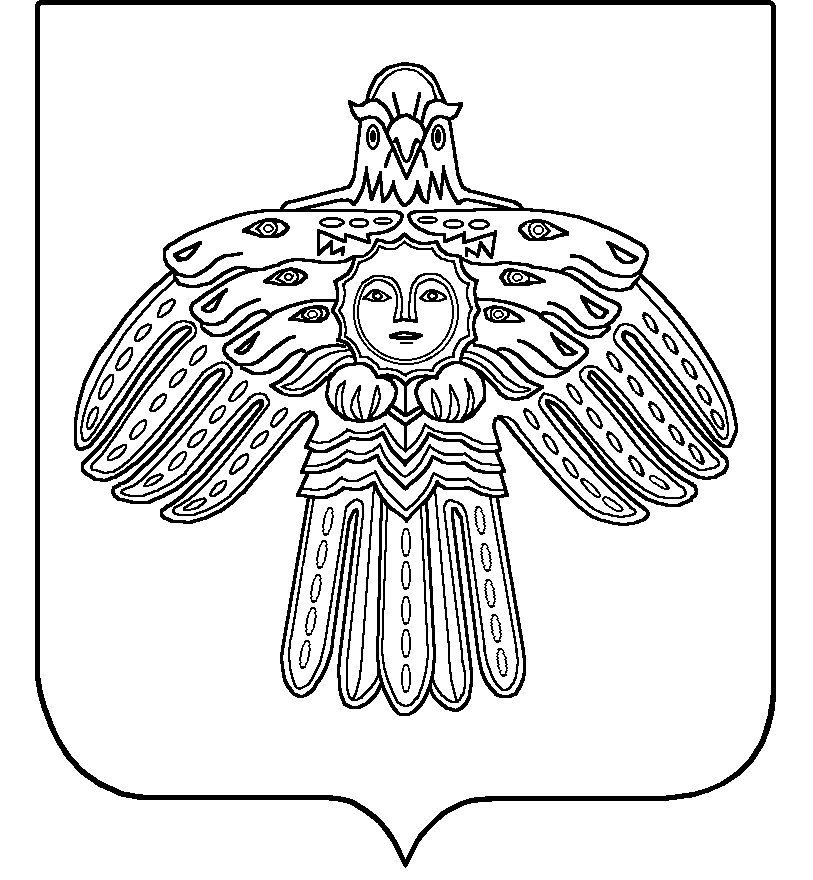 Совет сельского поселения «Кажым»Совет сельского поселения «Кажым»РЕШЕНИЕПОМШУÖМот02 октября2018 г.№ № I-29/98         (Республика Коми , п. Кажым)         (Республика Коми , п. Кажым)         (Республика Коми , п. Кажым)